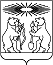 О признании утратившим силу постановления администрации Северо-Енисейского района «Об утверждении административного регламента по предоставлению муниципальной услуги «Сдача в аренду нежилых помещений, находящихся в муниципальной собственности Северо-Енисейского района»В целях приведения муниципальных услуг в соответствие действующему законодательству Российской Федерации, руководствуясь статьей 47 Федерального закона от 06.10.2003 № 131-ФЗ «Об общих принципах организации местного самоуправления в Российской Федерации», распоряжением Правительства Красноярского края от 15.03.2023 № 167-р, статьей 34 Устава муниицпального образования Северо-Енисейский муниципальный район Красноярского края, ПОСТАНОВЛЯЮ:1. Признать утратившими силу следующие постановления администрации Северо-Енисейского района:1) от 29.12.2018 № 487-п «Об утверждении административного регламента по предоставлению муниципальной услуги «Сдача в аренду нежилых помещений, находящихся в муниципальной собственности Северо-Енисейского района»;2) от 05.04.2021 № 164-п «О внесении изменений в постановление администрации Северо-Енисейского района «Об утверждении административного регламента по предоставлению муниципальной услуги «Сдача в аренду нежилых помещений, находящихся в муниципальной собственности Северо-Енисейского района».2. Настоящее постановление подлежит опубликованию в газете «Северо-Енисейский вестник» и размещению на официальном сайте Северо-Енисейского района в информационно-телекоммуникационной сети «Интернет» (www.admse.ru).3. Настоящее постановление вступает в силу со дня его опубликования в газете «Северо-Енисейский вестник».Глава Северо-Енисейского района                                                        А.Н. РябцевАДМИНИСТРАЦИЯ СЕВЕРО-ЕНИСЕЙСКОГО РАЙОНАПОСТАНОВЛЕНИЕАДМИНИСТРАЦИЯ СЕВЕРО-ЕНИСЕЙСКОГО РАЙОНАПОСТАНОВЛЕНИЕ«30» мая 2023 г.№ 209-пгп Северо-Енисейскийгп Северо-Енисейский